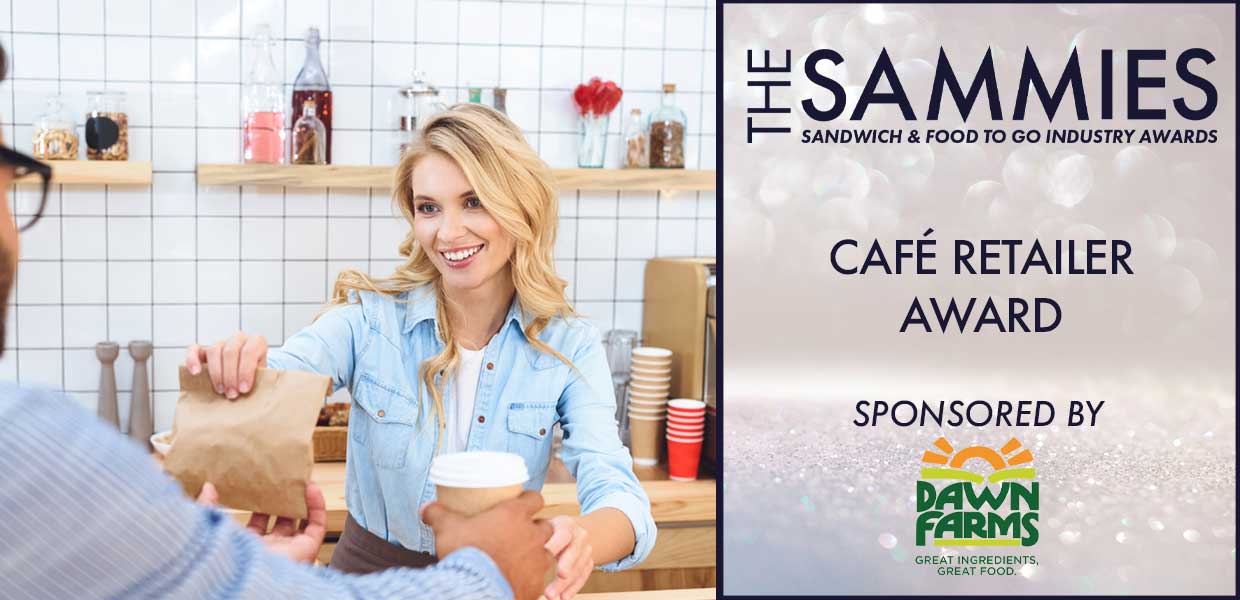 What We Look For The Café Retailer Award is open to businesses with 10 outlets or more selling sandwiches and food to go products. Entries will be judged on the standard of facilities, shopping experience, customer care, presentation, product quality, sales success, marketing, product innovation and NPD.  The award may be divided into two sub-categories:  In-store High Street All Café Retailers with a Food Hygiene Rating of 5 are considered for this award however entries are encouraged. The Award Qualifying Period is 1st March 2023 to 29th February 2024. All entries will be treated in strict confidence and only seen by the judging panel.How to Enter Entrants should provide a written submission, no more than two sides of A4 and clearly state what they have been doing over the last 12 months including new initiatives, marketing campaigns, promotions etc.Closing date for Entries:  7th February 2024.Contact Name:Position:Store/Business Name: Address:Postcode:Business Tel:Mobile:Contact E-Mail:Food Hygiene Rating:Please Select a CategoryIn StoreHigh StreetPlease provide your written submission here 
Continue as necessary to a maximum of two sheets of A4
Other supporting material may be sent separately